AUTOSTRADEPER L’ITALIA S.P.A.Società soggettaall’attività di direzione e coordinamento diAtlantiaS.p.A.DOMANDA DI MANIFESTAZIONE DI INTERESSE AVVISO DI INDAGINE DI MERCATO ESPLORATIVAAi fini dell'individuazione degli operatori economici da invitare alla procedura negoziata ai sensi dell’art.36 c. 2, lett. b) mediante avviso pubblico ai sensi dell’art 5, punto 5 della Linee Guida n°4 di attuazione del D.lgs.50 del 18.04.2016 per la fornitura di un giunto modulare a lamelle da consegnare nelle competenza della Direzione 5° Tronco-Roma di Fiano Romano (RM)Spett.leAutostrade perL’ItaliaS.p.A. Direzione 5º TroncoVia Milano n. 800065 Fiano Romano RMIl sottoscritto........................................................................................................................... Nato il.................................................. a................................................................................ In qualità di ............................................................................................................................ Dell’Impresa........................................................................................................................... Con sede in ........................................................................................................................... C.f............................................................................................................................................ P.IVA.............................................................................................................................. Tel....................................................................... fax............................................................... indirizzo posta elettronica certificata ......................................................................................DICHIARADi manifestare l’interesse a partecipare alla procedura negoziata in oggetto e che intende partecipare come:Impresa singolaOppureCapogruppo di una associazione temporanea o di un consorzio o di un GEIE già costituito fra le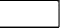 imprese:............................................................................................................................................;Oppureda costituirsi fra le imprese:..............................................................................................;OppureMandante di una associazione temporanea o di un consorzio o di un GEIE già costituito fra le imprese:..........................................................................................................................................................;Oppureda costituirsi fra le imprese:..............................................................................................;OppureImpresa singola che si avvale dell’Impresa ausiliaria......................................................DICHIARA ALTRESI’L’ assenza dei motivi diesclusione dall’art. 80 del D.lgs. 50/2016;Che l’Impresa èiscritta nel registro delle imprese della Camera di Commercio, Industria, Artigianato e Agricoltura della Provincia di.............................................precisando gli estremi di iscrizione (numeroedata) ,la forma giuridica nonché i nominativi, le qualifiche, le date di nascita e residenza dei titolari,soci, direttoritecnici soci accomandatari eamministratorimuniti dirappresentanza(allega originalecopia fotostatica sottoscrittadal Legale Rappresentanteedaccompagnata dal documento di identità dello stesso.Incaso di ATIuna per ogniImpresa).Che l’Impresa è in possesso,dei requisiti, ai sensi dell’art. 83 del Codice indicati nell’avviso di manifestazione d’interesse.Di essere informato, ai sensi e per gli effetti di cui all’art.13deldel GDPR che i dati personali raccolti saranno trattati, anche con strumenti informatici, esclusivamente nell’ambito de procedimento per il quale la presente dichiarazione viene resa. Tutte le dichiarazioni sostitutive richieste ai fini della partecipazione alla presente indagine di mercato esplorativa devono essere rilasciate, dal legale rappresentante, ai sensi degli artt. 46 e 47 del D.P.R.28dicembre 2000,n.445e s.m.i., in carta semplice, con la sottoscrizione deldichiarante;al tale fine le stesse devono essere corredate dalla copia fotostatica di un documento di riconoscimento del dichiarante, in corso di validità; è sufficiente una sola copia del documento di riconoscimento anche in presenza di più dichiarazioni su più fogli distinti.Nel caso di associazione temporanee di Imprese o consorzi non ancora costituiti, la domanda deve essere sottoscritta da tutti gli operatori economici che costituiscono l’associazione temporanea d’Imprese o i consorzi. In tale ipotesi si deve allegare copia di un documento di identità di tutti i sottoscrittori. L’Impresa ausiliaria dovrà allegare tutte le dichiarazioni ed i documenti richiesti.Luogo e data //	FIRMA_________________